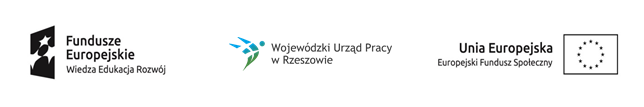 Projekt „Młodzi fachowcy”nr projektu: WND-POWR.01.02.01-18-0159/19 realizowany w ramach PO WER, Działanie 1.2 Wsparcie osób młodych pozostających bez pracy na regionalnym rynku pracyPośrednictwo pracy gr.1 - marzec 2020Pośrednictwo pracy gr.1 - marzec 2020Pośrednictwo pracy gr.1 - marzec 2020Pośrednictwo pracy gr.1 - marzec 2020Pośrednictwo pracy gr.1 - marzec 2020Pośrednictwo pracy gr.1 - marzec 2020Pośrednictwo pracy gr.1 - marzec 2020Pośrednictwo pracy gr.1 - marzec 2020Pośrednictwo pracy gr.1 - marzec 2020Pośrednictwo pracy gr.1 - marzec 2020Data2.3.20203.3.20204.3.20205.3.20206.3.20209.3.202010.3.202011.3.202012.3.2020Godz.9-179-169-179-179-169-179-179-169-17L. godz.878878878MiejsceKolbuszowa, ul. 11 Listopada 11Kolbuszowa, ul. 11 Listopada 11Kolbuszowa, ul. 11 Listopada 11Kolbuszowa, ul. 11 Listopada 11Kolbuszowa, ul. 11 Listopada 11Kolbuszowa, ul. 11 Listopada 11Kolbuszowa, ul. 11 Listopada 11Kolbuszowa, ul. 11 Listopada 11Kolbuszowa, ul. 11 Listopada 11Pośrednictwo pracy gr.1 - marzec 2020Pośrednictwo pracy gr.1 - marzec 2020Pośrednictwo pracy gr.1 - marzec 2020Pośrednictwo pracy gr.1 - marzec 2020Pośrednictwo pracy gr.1 - marzec 2020Pośrednictwo pracy gr.1 - marzec 2020Pośrednictwo pracy gr.1 - marzec 2020Pośrednictwo pracy gr.1 - marzec 2020Pośrednictwo pracy gr.1 - marzec 2020Data13.3.202016.3.202017.3.202018.3.202019.3.202020.3.202023.3.202024.3.2020Godz.9-179-1710-179-179-179-169-179-17L. godz.88788788MiejsceKolbuszowa, ul. 11 Listopada 11Kolbuszowa, ul. 11 Listopada 11Kolbuszowa, ul. 11 Listopada 11Kolbuszowa, ul. 11 Listopada 11Kolbuszowa, ul. 11 Listopada 11Kolbuszowa, ul. 11 Listopada 11Kolbuszowa, ul. 11 Listopada 11Kolbuszowa, ul. 11 Listopada 11